Με ισχυρή πλειοψηφία ψηφίστηκεο προϋπολογισμός του ΠΕ.Α.Π. για το 2017Μ. Πατούλη: «Μηδενίσαμε το χρέος που παραλάβαμε από την πρώην Διοίκηση και ανερχόταν στις 398.076 ευρώ. Συνεχίζουμε να εφαρμόζουμε την κοινωνική πολιτική που έχουμε υιοθετήσει από την έναρξη τις θητείας μας»Ψηφίστηκε με ισχυρή πλειοψηφία το τελικό σχέδιο του προϋπολογισμού του ΝΠΔΔ ΠΕ.Α.Π. Δήμου Λυκόβρυσης – Πεύκης για το οικ. Έτος 2017, καταρτίστηκε σύμφωνα με την απόφ. 23976/26-7-2016 ΚΥΑ., από το σώμα του Δημοτικού Συμβουλίου την Τετάρτη 23 Νοεμβρίου 2016. Αξίζει να σημειωθεί πως ο Προϋπολογισμός κρίνεται ισοσκελισμένος, ρεαλιστικός και συμμορφωμένος σύμφωνα με τις οδηγίες της ΚΥΑ, με βάση και την απάντηση που λάβαμε από το Παρατηρητήριο Οικονομικής Αυτοτέλειας των ΟΤΑ.Σε μια συνοπτική αποτύπωση των θετικών αποτελεσμάτων του Προϋπολογισμού για το νέο έτος είναι:Η μεγάλη αύξηση των μελών στα αθλητικά και καλλιτεχνικά τμήματα του ΝΠΔΔ ΠΕ.Α.Π. λόγω της Κοινωνικής Πολιτικής που εφαρμόστηκε από τον Οκτώβριο του 2014.Η οριακή μείωση εσόδων, που συνίσταται στην γενναία απόφαση της Διοίκησης του ΠΕ.Α.Π. να προβεί σε εκπτώσεις συνδρομών, βάσει κοινωνικών κριτηρίων, προσδοκώντας αντίστοιχη αύξηση συμμετοχών (όπως και γίνεται καθημερινά) με μακροπρόθεσμα ταμειακά οφέλη. Οι περικοπές στοχευμένων δαπανών, χωρίς να θίγεται η λειτουργικότητα του ΝΠΔΔ.Ο στρατηγικός εξορθολογισμός του υπέρογκου χρέους που παραλάβαμε από την προηγούμενη Διοίκηση, με επιστέγασμα τον μηδενισμό του.Η οικονομική θωράκιση του ΝΠΔΔ με μακροπρόθεσμη αξιοποίηση των πλεονασμάτων στα έσοδα, δημιουργώντας προοπτικές ανάπτυξης.Η Πρόεδρος του ΝΠΔΔ ΠΕ.Α.Π. Δήμου Λυκόβρυσης – Πεύκης Μαρίνα Πατούλη – Σταυράκη στην ανάλυση των στοιχείων του προϋπολογισμού μεταξύ άλλων τόνισε τα εξής:«Ως νέα Διοίκηση του ΝΠΔΔ εφαρμόσαμε το τρίπτυχο της φιλοσοφίας αρχών και αξιών που πρεσβεύουμε, από την έναρξη της θητείας μας και συνεχίζουμε να υιοθετούμε:Οικονομικός εξορθολογισμόςΠοιοτική αναβάθμιση υπηρεσιώνΚοινωνικό πρόσωπο«Μηδενίσαμε το χρέος που παραλάβαμε από την πρώην Διοίκηση και ανερχόταν στις 398.076,51 ευρώ, με στρατηγικό ορίζοντα το 2017 να αποτελέσει έτος ανάπτυξης του Νομικού μας Προσώπου σε όλα τα επίπεδα. Συνεχίζουμε να εφαρμόζουμε την κοινωνική πολιτική που έχουμε υιοθετήσει από την έναρξη τις θητείας μας, γιατί πιστεύουμε ότι προσφέροντας σε περισσότερους πολίτες τη δυνατότητα να ενταχθούν στα αθλητικά και καλλιτεχνικά μας τμήματα κερδίζουμε μακροπρόθεσμα τόσο στα έσοδα όσο και στην εξωστρέφεια που πρέπει να έχει ένας Δημόσιος Οργανισμός». Α) ΑΥΞΗΣΕΙΣ ΜΕΛΩΝΣτο πλαίσιο της κοινωνικής πολιτικής που εφαρμόσαμε ως νέα διοίκηση, σας παραθέτουμε αναλυτικά τις αυξήσεις των μελών ανά τμήμα, συγκρίνοντας τον Οκτώβριο του 2013 (ο πιο πρόσφατος μήνας σε στοιχεία – μήνας εγγραφών), που δεν εφαρμοζόταν αυτή η πολιτική, με τον Οκτώβριο του 2016, που έχουμε τα τελευταία επικαιροποιημένα στοιχεία:Γυμναστική: 29,59%Θεατρική ομάδα ενηλίκων: 225% & Θεατρικό παιχνίδι: 100%. Όσον αφορά στη θεατρική ομάδα (την αυξήσαμε από 20 μέλη σε 65 μέλη) θέσαμε συμβολικό αντίτιμο 10€ στα μέλη που δεν υπήρχε με βάση την ανταποδοτικότητα παλαιότερα, ενώ δημιουργήσαμε παράλληλα τμήμα θεατρικού παιχνιδιού. Αξίζει να σημειωθεί ότι στο θεατρικό παιχνίδι η αύξηση των συμμετοχών από το 2015 μέχρι φέτος (2016) είναι της τάξεως του 212,5% σημαίνει αύξηση 212,5% στα έσοδά μας.Χορός - λάτιν και παραδοσιακοί χοροί: 76,09%Κολυμβητήριο:  35,83%Πετύχαμε ρεκόρ συμμετοχών στις ακαδημίες και στο κοινό (Οκτώβριος 2016). Ενδεικτικά σας αναφέρουμε τους αριθμούς: 381 άτομα κοινού - 271 οι ακαδημίες, ήτοι 652 μέλη από 480 μέλη που ήταν το 2013.Ωδείο: 20%Ζωγραφική:  33,64%Τέννις: 2% Μπαλέτο: 5%Η εφαρμογή λοιπόν της κοινωνικής πολιτικής μας, με γενναίες μειώσεις στις συνδρομές, (βάσει κοινωνικών κριτηρίων από το 2015) πετυχαίνει μακροπρόθεσμα και το Νομικό Πρόσωπο θωρακίζεται οικονομικά και κατά συνέπεια ποιοτικά, λειτουργικά ανταποκρινόμενο στον κοινωνικό του ρόλο.Β) ΑΝΑΛΥΣΗ ΕΞΟΔΩΝΟ Προϋπολογισμός του 2017 ανέρχεται στις 919.000€. Ας δούμε αναλυτικά πως κατανέμεται:628.000€ αφορούν σε μισθοδοσία/ κρατήσεις (– ΙΔΑΧ- ΣΜΕ – ΙΔΟΧ- ΜΟΝΙΜΟΙ). Απασχολούμε 61 άτομα.Απομένουν 290.000€ για να καλυφθούν οι λειτουργικές δαπάνες  (συντηρήσεις – μισθώματα – ΔΕΚΟ - πολιτιστικά / αθλητικά – Αμοιβές τρίτων). «Νέα Φιλοσοφία στη Διοίκηση – Διαχείριση ταμειακών διαθεσίμων και στον τρόπο άσκησης των καθηκόντων μας»Αξίζει να αναφερθούμε σε 3 βασικά στοιχεία ενδεικτικά για να γίνει κατανοητή η κατανομή στο ποσό που απομένει και αφορά στο σημαντικότερο μέρος της λειτουργικότητας και της εξωστρέφειας του ΝΠΔΔ:μόνο 20.000€ είναι η ΕΥΔΑΠ που ποτέ μέχρι τώρα δεν πλήρωνε το ΠΕΑΠ διότι το αναλάμβανε ο Δήμος Λυκόβρυσης – Πεύκης και50.000€ προϋπολογίζουμε για συντηρήσεις κτιρίων – κολυμβητηρίου – χώρων ΠΕΑΠ – μηχανημάτων και μηχανολογικού εξοπλισμού. Αξιοποιούμε δηλαδή στο βαθμό που μας «επιτρέπεται» το τεχνικό προσωπικό του Δήμου, εξοικονομώντας πόρους και αποφεύγοντας τη λογική των απευθείας αναθέσεων σε Τεχνικές Εταιρείες και μάλιστα για υπέρογκα ποσά. Αξιοσημείωτο παράδειγμα: Μόνο μόνο για την περίοδο Ιανουαρίου – Αυγούστου του 2014 δαπανήθηκαν 44.038,60 ευρώ για συντηρήσεις κτιρίων, τα οποία και παραλάβαμε σε «πολύ κακή κατάσταση». Σε αντιδιαστολή αυτού, ως νέα Διοίκηση (Σεπτέμβριος 2015) βάψαμε όλα τα κτίρια με 5.000 ευρώ συμπεριλαμβανομένου ΦΠΑ. Το παράδειγμα αυτό αναδεικνύει τον τρόπο και τη φιλοσοφία άσκησης των καθηκόντων διαφορετικών Διοικήσεων του ιδίου ΝΠΔΔ.15.500€ προϋπολογίζουμε για αθλητικές & πολιτιστικές εκδηλώσεις. Αναφέρω ότι για το 2016 είχαμε μόλις 23.000€ (στο οποίο συμπεριλαμβανόταν η μισθοδοσία του σκηνοθέτη της θεατρικής ομάδας και των επαγγελματιών).Γ) ΧΡΕΟΣ: ΠΑΡΑΛΑΒΑΜΕ 398.076, 51 ΕΥΡΩ ΤΟ 2014 ΚΑΙ ΣΗΜΕΡΑ ΠΑΡΑΔΙΔΟΥΜΕ ΜΗΔΕΝΙΚΟ ΧΡΕΟΣΣτην ψήφιση του προϋπολογισμού, εκτός από την τεχνοοικονομική ανάλυση,  θα πρέπει να αναδείξουμε και την εποικοδομητική προσπάθεια της Διοίκησης του ΝΠΔΔ, με πλήρη συναίσθηση και της γενικότερης βιωσιμότητας του Οργανισμού, για τον εξορθολογισμό του χρέους. Διότι δε θα παρουσιάζαμε ρεαλιστικούς προϋπολογισμούς με μακροπρόθεσμα οφέλη αν δεν είχε προηγηθεί η οργανωμένη στρατηγική για το μηδενισμό του ΧΡΕΟΥΣ που παραλάβαμε το 2014. ΚΑΤΑΦΕΡΑΜΕ λοιπόν: Την αποπληρωμή των οφειλών του ΝΠΔΔ (της πρώην Διοίκησης)  ύψους 398.076,51 ευρώ (πόσο σύμφωνα με τα βιβλία του ΝΠΔΔ κατά την 31.8.2014). Πιο συγκεκριμένα προβήκαμε ως Διοίκηση άμεσα και με σχεδιασμό σε μια σειρά ενεργειών για την γρηγορότερη εξόφληση του χρέους που παραλάβαμε:Λάβαμε επιχορήγηση από το Ταμείο Παρακαταθηκών και Δανείων ύψους 143.311 ευρώ (Οκτώβριος – Δεκέμβριος 2014).Παραγράψαμε οφειλές ύψους 143.182,49 ευρώ (Δεκέμβριος 2014) που είχαν παρέλθει της πενταετίας (ΑΡ.ΑΠΟΦ. 65/2014). Παραγράψαμε οφειλές ύψους 21.446,21 ευρώ (Οκτώβριος 2015) που είχαν παρέλθει της πενταετίας (ΑΡ. ΑΠΟΦ. 77/2015). Λάβαμε επιχορήγηση από το Ταμείο Παρακαταθηκών και Δανείων ύψους 18.569,38 ευρώ (Νοέμβριος 2016).Αποπληρώσαμε από τα διαθέσιμα του ΝΠΔΔ ΠΕ.Α.Π. το ποσό των 71.567,43 ευρώ.«Το χρέος θα ήταν μεγαλύτερο αν αναλογιστούμε πως η πρώην Διοίκηση του ΝΠΔΔ (2014) είχε προκαταλάβει την τακτική επιχορήγηση 2 μηνών»Αξίζει να σημειωθεί ότι τον Αύγουστο και το Σεπτέμβριο του 2014 δε λάβαμε την τακτική επιχορήγηση από το Δήμο Λυκόβρυσης – Πεύκης, ύψους 60.000 ευρώ διότι είχε εισπραχθεί προκαταβολικά από την πρώην Διοίκηση του ΝΠΔΔ. Αυτό σημαίνει πως το χρέος που παραλάβαμε θα ήταν προσαυξημένο κατά 60.000 ευρώ. Επίσης, πετύχαμε:Το μηδενισμό των ελάχιστων ληξιπροθέσμων οφειλών κατά τη δική μας Διοίκηση, το Νοέμβριο 2016, ύψους 10.572,15 ευρώ, εξασφαλίζοντας ισόποση επιχορήγηση από το Ταμείο Παρακαταθηκών και Δανείων.Σημαντική Διευκρίνιση: Από τις ληξιπρόθεσμες υποχρεώσεις που έχει σήμερα το ΝΠΔΔ ΠΕ.Α.Π. και αγγίζουν το ποσό των 29.141,53 ευρώ τις οποίες και διευθετήσαμε για αποπληρωμή, οι 18.569,38 αφορούν στην πρώην Διοίκηση, εκ των οποίων τα 12.300 ευρώ είναι η ενοικίαση μιας εβδομάδας του περιβόητου «καρουζέλ» και μόνο τα 10.572,15 ευρώ αφορούν δικές μας υποχρεώσεις, όπως και αποπληρώσαμε.Δ) ΣΤΟΧΟΙΗ κα Πατούλη καταλήγοντας στο λόγο της ανέφερε τους στόχους που θέτει το ΝΠΔΔ για το μέλλον:«Μέσα στο 2017 στοχεύουμε:να επεκτείνουμε τις κοινωνικές παροχές προς τους πολίτες, να πετύχουμε αύξηση εσόδων, να δημιουργήσουμε νέα τμήματα, να αξιοποιήσουμε τις διαδημοτικές εποικοδομητικές συνεργασίες οι οποίες αποφέρουν οφέλη τόσο ταμειακά, με δωρεάν εκδηλώσεις, όσο και θεσμικά διαμορφώνοντας πρωταγωνιστικό ρόλο για το Δήμο μας και τις υποδομές του στο πολιτιστικό γίγνεσθαι της Αττικής και όχι μόνο. Φιλοδοξούμε πως το ΠΕ.Α.Π. έως το 2019 θα καταφέρει να πετύχει τους στόχους που θέτει και θα αποτελέσει πρότυπο οργανισμού στους κόλπους της Αυτοδιοίκησης, έχοντας καθοδηγητή τη φιλοσοφία που μας εκφράζει και μας εμπνέει καθημερινά: «Ο Πολιτισμός δίπλα στον Άνθρωπο»ΕΛΛΗΝΙΚΗ ΔΗΜΟΚΡΑΤΙΑΝΟΜΟΣ ΑΤΤΙΚΗΣΝ.Π.Δ.Δ.ΠΕΡΙΒΑΛΛΟΝ – ΑΘΛΗΤΙΣΜΟΣ – ΠΟΛΙΤΙΣΜΟΣ(ΠΕ.Α.Π.) ΔΗΜΟΥ ΛΥΚΟΒΡΥΣΗΣ – ΠΕΥΚΗΣwww.peap.grT: 210 6140612, 6145457Email: peap@likovrisipefki.grΔΕΛΤΙΟ ΤΥΠΟΥΠεύκη, 25 Νοεμβρίου 2016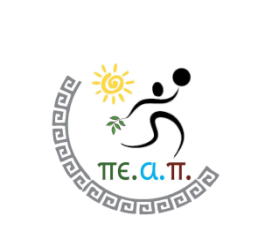 